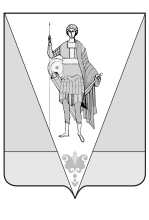 АДМИНИСТРАЦИЯ МУНИЦИПАЛЬНОГО ОБРАЗОВАНИЯ«ВЕРХНЕТОЕМСКИЙ МУНИЦИПАЛЬНЫЙ РАЙОН»Р А С П О Р Я Ж Е Н И Е   от 18 февраля 2019 года № 8/12р с. Верхняя ТоймаОб утверждении плана реализации муниципальной программы муниципального образования «Верхнетоемский муниципальный район»«Развитие энергетики и жилищно-коммунального хозяйства в Верхнетоемском муниципальном районе (2017-2022 годы)» на 2019 годВ соответствии с Порядком  разработки и реализации муниципальных программ муниципального образования «Верхнетоемский муниципальный район», муниципального образования «Верхнетоемское», утвержденным постановлением администрации муниципального образования «Верхнетоемский муниципальный район» от 07 октября 2013 года № 7/19, в целях реализации муниципальной программы муниципального образования «Верхнетоемский муниципальный район» «Развитие энергетики и жилищно-коммунального хозяйства в Верхнетоемском муниципальном районе (2017-2022 годы)», утвержденной постановлением администрации муниципального образования «Верхнетоемский муниципальный район» от 15 ноября 2016 года № 8/47:Утвердить прилагаемый план реализации муниципальной программы муниципального образования «Верхнетоемский муниципальный район» «Развитие энергетики и жилищно-коммунального хозяйства в Верхнетоемском муниципальном районе (2017-2022 годы)» на 2019 год.Контроль за исполнением плана реализации возложить на начальника отдела жилищно-коммунального хозяйства администрации муниципального образования «Верхнетоемский муниципальный район» С.Л. Беляева. Организационно–информационному отделу администрации муниципального образования «Верхнетоемский муниципальный район» разместить на официальном сайте администрации муниципального образования «Верхнетоемский муниципальный район» в информационно – телекоммуникационной сети «Интернет» указанный план реализации муниципальной программы.Настоящее распоряжение вступает в силу со дня его подписания.Глава муниципального образования«Верхнетоемский муниципальный район» 			                        Н.В. Вьюхина                                                                                                                                                                      УТВЕРЖДЕН                                                                                                                                                      распоряжением администрации                                                                                                                                                     муниципального образования                                                                                                                                                       «Верхнетоемский муниципальный район»                                                                                                                                                        от 18 февраля 2019 года № 8/12р       ПЛАН реализации муниципальной программы муниципального образования «Верхнетоемский муниципальный район»«Развитие энергетики и жилищно-коммунального хозяйства в Верхнетоемском муниципальном районе (2017-2022 годы)» на 2019 годОтветственный исполнитель муниципальной программы – администрация муниципального образования «Верхнетоемский муниципальный район»                                                                                                                              ________                                 Наименование подпрограммы, мероприятийОсновные этапы выполнения мероприятия и (или) показатели реализации мероприятияЕдиница измеренияПлановые значения сроков выполнения основных этапов мероприятия и (или) показателей реализации мероприятияПлановые значения сроков выполнения основных этапов мероприятия и (или) показателей реализации мероприятияПлановые значения сроков выполнения основных этапов мероприятия и (или) показателей реализации мероприятияПлановые значения сроков выполнения основных этапов мероприятия и (или) показателей реализации мероприятияНаименование подпрограммы, мероприятийОсновные этапы выполнения мероприятия и (или) показатели реализации мероприятияЕдиница измерения1 кв.1 п/г.9 мес.год1234567подпрограмма № 1 – «Обеспечение эффективного использования муниципального жилищного фонда, находящегося в собственности муниципального образования «Верхнетоемский муниципальный район»подпрограмма № 1 – «Обеспечение эффективного использования муниципального жилищного фонда, находящегося в собственности муниципального образования «Верхнетоемский муниципальный район»подпрограмма № 1 – «Обеспечение эффективного использования муниципального жилищного фонда, находящегося в собственности муниципального образования «Верхнетоемский муниципальный район»подпрограмма № 1 – «Обеспечение эффективного использования муниципального жилищного фонда, находящегося в собственности муниципального образования «Верхнетоемский муниципальный район»подпрограмма № 1 – «Обеспечение эффективного использования муниципального жилищного фонда, находящегося в собственности муниципального образования «Верхнетоемский муниципальный район»подпрограмма № 1 – «Обеспечение эффективного использования муниципального жилищного фонда, находящегося в собственности муниципального образования «Верхнетоемский муниципальный район»подпрограмма № 1 – «Обеспечение эффективного использования муниципального жилищного фонда, находящегося в собственности муниципального образования «Верхнетоемский муниципальный район»1.1. Ремонт освободившихся жилых помещений муниципального жилищного фондаКоличество отремонтированных квартирединиц11231.2. Ремонт общего имущества в многоквартирных домах в пределах доли муниципального образования «Верхнетоемский муниципальный район» в праве собственности на общее имущество в соответствующих многоквартирных домахПодготовка технических заданий на размещение заказовсрокзавершения01апреля15 июля1.2. Ремонт общего имущества в многоквартирных домах в пределах доли муниципального образования «Верхнетоемский муниципальный район» в праве собственности на общее имущество в соответствующих многоквартирных домахПроведение процедур закупки и заключение муниципальных контрактов срокзавершения01 мая15августа1.2. Ремонт общего имущества в многоквартирных домах в пределах доли муниципального образования «Верхнетоемский муниципальный район» в праве собственности на общее имущество в соответствующих многоквартирных домахИсполнение муниципальных контрактов срокзавершения01 июня30 сентября1.3. Замена в жилых помещениях муниципального жилищного фонда вышедших из строя  приборов учета электрической энергии или приборов учета электрической энергии, срок межповерочного интервала которых истекКоличество приборов учета электрической энергии, установленных взамен единиц510151.4. Проведение специализированной организацией обследования многоквартирных жилых домов для принятия решения о признании многоквартирного дома аварийным и подлежащим сносу или реконструкцииКоличество обследованных  многоквартирных жилых домовединиц2020 30301.6. Приобретение жилых помещений для предоставления гражданам, состоящим на учете в качестве нуждающихся в жилых помещенияхКоличество приобретенных жилых помещений для предоставления гражданам, состоящим на учете в качестве нуждающихся в жилых помещениях единиц22241.7. Уплата взносов, включая пени, начисленные на взносы, на капитальный ремонт общего имущества в многоквартирныхдомах в пределах доли муниципального образования «Верхнетоемский муниципальный район» в праве собственности на общее имущество в соответствующих многоквартирных домахПеречисление взносов на капитальный ремонт общего имущества в многоквартирных домах на счет регионального оператора срокзавершения20 января20 февраля 20 марта20 апреля 20 мая 20июня 20 июля20 августа20сентября 20октября20ноября20 декабря1.8. Приобретение программного обеспечения, необходимого для взимания платы за жилые помещения муниципального жилищного фонда, комплексное информационно-технологическое сопровождение установленных программных продуктовЗаключение договора на обслуживание установленной программы по начислению платы за жилые помещения муниципального жилищного фонда срок завершения01 февраля1.9. Оплата услуг по взиманию платы за жилые помещения муниципального жилищного фонда (доставка платежных документов, сбор и учет платы за жилые помещения)Заключение договора на услуги по доставке счетов – квитанций за наем жилых помещений физическим лицам с ФГУП «Почта России»срок завершения01 февраля1.9. Оплата услуг по взиманию платы за жилые помещения муниципального жилищного фонда (доставка платежных документов, сбор и учет платы за жилые помещения)Оплата выставленных счетовсрок завершения20 января 20 февраля 20 марта   20 апреля    20 мая20 июня20 июля20 августа 20 сентября20 октября 20 ноября  20 декабря1.10. Оплата потребленных энергоресурсов и жилищных услугОплата выставленных счетовсрок завершения18 января  18 февраля 18 марта   18 апреля    18 мая18 июня18 июля18 августа 18 сентября18 октября 18 ноября  18 декабряподпрограмма № 2 – «Энергосбережение и повышение энергетической эффективности в муниципальном образовании «Верхнетоемский муниципальный район»подпрограмма № 2 – «Энергосбережение и повышение энергетической эффективности в муниципальном образовании «Верхнетоемский муниципальный район»подпрограмма № 2 – «Энергосбережение и повышение энергетической эффективности в муниципальном образовании «Верхнетоемский муниципальный район»подпрограмма № 2 – «Энергосбережение и повышение энергетической эффективности в муниципальном образовании «Верхнетоемский муниципальный район»подпрограмма № 2 – «Энергосбережение и повышение энергетической эффективности в муниципальном образовании «Верхнетоемский муниципальный район»подпрограмма № 2 – «Энергосбережение и повышение энергетической эффективности в муниципальном образовании «Верхнетоемский муниципальный район»подпрограмма № 2 – «Энергосбережение и повышение энергетической эффективности в муниципальном образовании «Верхнетоемский муниципальный район»2.1. Замена старых оконных блоков на блоки с повышенным термическим сопротивлением из поливинилхлоридного (ПВХ) профиляКоличество установленных блоков из ПВХ профиляединиц13132.2. Мероприятия по модернизации, капитальному ремонту или ремонту объектов топливно-энергетического комплекса и жилищно-коммунального хозяйства Верхнетоемского муниципального района, подготовка концессионных соглашенийПодготовка технических заданий на размещение заказовсрок завершения01 июля2.2. Мероприятия по модернизации, капитальному ремонту или ремонту объектов топливно-энергетического комплекса и жилищно-коммунального хозяйства Верхнетоемского муниципального района, подготовка концессионных соглашенийПроведение процедур закупки и заключение муниципальных контрактовсрок завершения    01 августа 2.2. Мероприятия по модернизации, капитальному ремонту или ремонту объектов топливно-энергетического комплекса и жилищно-коммунального хозяйства Верхнетоемского муниципального района, подготовка концессионных соглашенийИсполнение муниципальных контрактов срок завершения30 сентября2.3. Мероприятия по устройству водопроводных  и тепловых сетей в населенных пунктах Верхнетоемского муниципального районаПодготовка технических заданий на размещение заказовсрок завершения01 июля2.3. Мероприятия по устройству водопроводных  и тепловых сетей в населенных пунктах Верхнетоемского муниципального районаПроведение процедур закупки и заключение муниципальных контрактовсрок завершения    01 августа 2.3. Мероприятия по устройству водопроводных  и тепловых сетей в населенных пунктах Верхнетоемского муниципального районаИсполнение муниципальных контрактов срок завершения30 сентября2.4. Разработка схем теплоснабжения, водоснабжения и водоотведения, программ комплексного развития коммунальной инфраструктуры поселений Верхнетоемского муниципального районаКоличество разработанных программ комплексного развития коммунальной инфраструктурыединиц32.5. Установка приборов учета потребленных энергоресурсовКоличество установленных приборов учета тепловой энергии единиц11подпрограмма № 3 – «Организация ритуальных услуг и содержание мест захоронения в муниципальном образовании «Верхнетоемский муниципальный район»подпрограмма № 3 – «Организация ритуальных услуг и содержание мест захоронения в муниципальном образовании «Верхнетоемский муниципальный район»подпрограмма № 3 – «Организация ритуальных услуг и содержание мест захоронения в муниципальном образовании «Верхнетоемский муниципальный район»подпрограмма № 3 – «Организация ритуальных услуг и содержание мест захоронения в муниципальном образовании «Верхнетоемский муниципальный район»подпрограмма № 3 – «Организация ритуальных услуг и содержание мест захоронения в муниципальном образовании «Верхнетоемский муниципальный район»подпрограмма № 3 – «Организация ритуальных услуг и содержание мест захоронения в муниципальном образовании «Верхнетоемский муниципальный район»подпрограмма № 3 – «Организация ритуальных услуг и содержание мест захоронения в муниципальном образовании «Верхнетоемский муниципальный район»3.1.Транспортировка тел (останков умерших) или погибших, невостребованных родственниками, в морг для проведения медицинской экспертизы с целью установления факта и причин смертиКоличество тел (останков умерших) или погибших, невостребованных родственниками, доставленных в морг для проведения медицинской экспертизы с целью установления факта и причин смертиединиц4812153.3. Содержание мест захороненийПодготовка технических заданий на размещение заказовсрок завершения15 июня3.3. Содержание мест захороненийПроведение процедур закупки и заключение муниципальных контрактовсрок завершения01 августа3.3. Содержание мест захороненийИсполнение муниципальных контрактовсрок завершения30 августаподпрограмма № 4 – «Охрана окружающей среды, воспроизводство и использование природных ресурсов в муниципальном образовании «Верхнетоемский муниципальный район»подпрограмма № 4 – «Охрана окружающей среды, воспроизводство и использование природных ресурсов в муниципальном образовании «Верхнетоемский муниципальный район»подпрограмма № 4 – «Охрана окружающей среды, воспроизводство и использование природных ресурсов в муниципальном образовании «Верхнетоемский муниципальный район»подпрограмма № 4 – «Охрана окружающей среды, воспроизводство и использование природных ресурсов в муниципальном образовании «Верхнетоемский муниципальный район»подпрограмма № 4 – «Охрана окружающей среды, воспроизводство и использование природных ресурсов в муниципальном образовании «Верхнетоемский муниципальный район»подпрограмма № 4 – «Охрана окружающей среды, воспроизводство и использование природных ресурсов в муниципальном образовании «Верхнетоемский муниципальный район»подпрограмма № 4 – «Охрана окружающей среды, воспроизводство и использование природных ресурсов в муниципальном образовании «Верхнетоемский муниципальный район»4.1.  Организация утилизации коммунально-бытовых и промышленных отходовПодготовка технических заданий на размещение заказовсрок завершения01 марта4.1.  Организация утилизации коммунально-бытовых и промышленных отходовПроведение процедур закупки и заключение муниципальных контрактовсрок завершения01 апреля4.1.  Организация утилизации коммунально-бытовых и промышленных отходов Исполнение муниципальных контрактовсрок завершения01 июляподпрограмма № 5 – «Формирование современной городской среды на территории муниципального образования «Верхнетоемский муниципальный район»подпрограмма № 5 – «Формирование современной городской среды на территории муниципального образования «Верхнетоемский муниципальный район»подпрограмма № 5 – «Формирование современной городской среды на территории муниципального образования «Верхнетоемский муниципальный район»подпрограмма № 5 – «Формирование современной городской среды на территории муниципального образования «Верхнетоемский муниципальный район»подпрограмма № 5 – «Формирование современной городской среды на территории муниципального образования «Верхнетоемский муниципальный район»подпрограмма № 5 – «Формирование современной городской среды на территории муниципального образования «Верхнетоемский муниципальный район»подпрограмма № 5 – «Формирование современной городской среды на территории муниципального образования «Верхнетоемский муниципальный район»5.1. Мероприятия по благоустройству дворовых территорий многоквартирных домовКоличество благоустроенных дворовых территорийединиц115.2. Благоустройство общественных территорийКоличество благоустроенных общественных территорийсрок завершения44